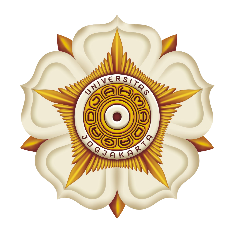 SURAT IZIN MELAKSANAKAN PENELITIANDI LABORATORIUM ………………………………..FAKULTAS BIOLOGI UGMIjin melaksanakan penelitian diberikan kepada:Nama Mahasiswa	     : 		_ NIM	     : 		_No. Handphone	     : 		_ Email	       : 		_Prodi*	     : S1 Reg / S1 IUP / S2 / S3 Judul Skripsi/Tesis/Disertasi*	     : 		_	      		_	     		_Tanggal Ujian komprehensif    : 		_ Jenis Penelitian*	     : Tugas akhir (Skripsi, Tesis, Disertasi) / Hibah Penelitian / 	       Lain-lain sebutkan  		_*coret yang tidak perluKeterangan:Surat ijin ini diberikan kepada mahasiswa yang perlu melakukan penelitian yang mendesak (penelitian terkait dengan kelulusan yang tidak tergantikan dengan metode lain, atau penelitian urgen) di laboratorium Fakultas Biologi UGM selama masa pandemi COVID-19.Selama melakukan penelitian, mahasiswa diwajibkan untuk selalu mematuhi protokol kesehatan COVID-19.Yogyakarta,Mengetahui dan Menyetujui 					Dosen Pembimbing/Promotor                                                            PemohonNama                                                                                     		Nama NIP                                                                                         		NIMMenyetujui 		                                                           		Menyetujui		Ketua Program Studi 					            	Kepala Laboratorium	Nama                                                                                    		Nama NIP                                                                                        		NIPFBIOUGM06072020